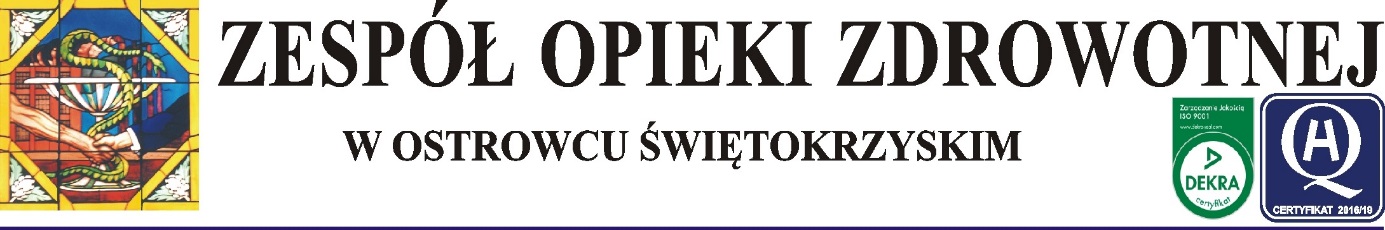 					Ostrowiec Świętokrzyski, dn., 28.04.2022 r.Rozstrzygnięcie konkursu ofert 10/04/ZOZ/DKPNa udzielanie zamówienia na świadczenia zdrowotne w zakresie opieki lekarskiej nad pacjentami Oddziału Anestezjologii i Intensywnej Terapiiw Zespole Opieki Zdrowotnej w Ostrowcu Świętokrzyskim          Zespół Opieki Zdrowotnej w Ostrowcu Świętokrzyskim uprzejmie informuje, że w wyniku rozstrzygnięcia konkursu na udzielanie zamówienia na świadczenia zdrowotne w zakresie opieki lekarskiej nad pacjentami Zespołu Opieki Zdrowotnej w Oddziale Anestezjologii i Intensywnej Terapiizostała wybrana następująca osoba:Anna Stasiak – Lach – ul. Harnasie 10/5, 20-857 Lublin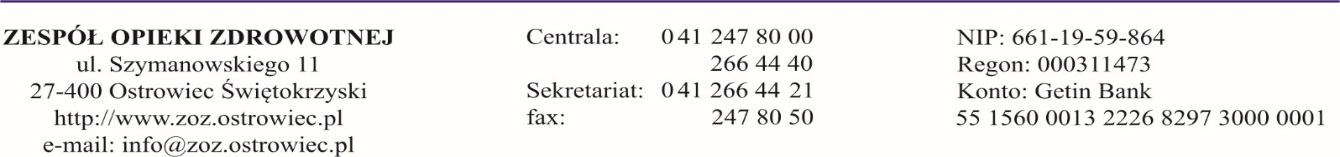 